Информационная карта наставникаДук Татьяна Ивановна(ФИО)учитель русского языка и литературы(должность)МБОУ   «Гимназия «Юридическая» г. Волгодонска                                         (наименование образовательной организации)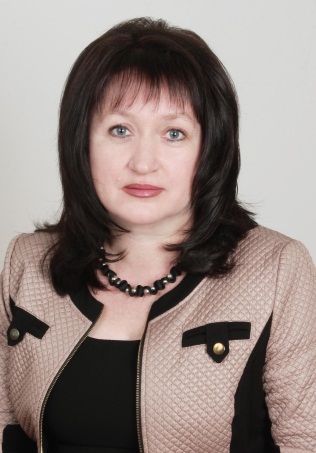     Ф ОТО1. Общие сведения1. Общие сведенияДата рождения (день, месяц, год)13 мая 1972год2. Трудовая деятельность2. Трудовая деятельностьОбщий трудовой, педагогический стаж (полных лет)29 летЗанимаемая должностьучительКвалификационная категориявысшаяПочётные звания, награды (наименование и даты получения)1.Благодарственное письмо Министерства просвещения Ростовской области,25.07.2019 №08-Н;2. Благодарственное письмо депутата Государственной Думы Федерального собрания РФ А.А. Гетта, Москва, 2022г.3. Образование3. ОбразованиеНаименование учреждения профессионального образования, год окончанияРостовский государственный педагогический университет, 2000 г.Специальность, квалификация по диплому1. «Преподавание русского языка и литературы в старших классах общеобразовательной школы», квалификация - учитель русского языка и литературы общеобразовательной школы4. Контакты4. КонтактыРабочий адрес с индексом347370, Ростовская обл., г. Волгодонск, ул. Советская 138Рабочий телефон8(8639)22-29-80Эл. почтаtanjaduk@bk.ru